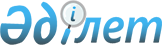 О проверке исполнения постановления Правительства Республики Казахстан от 5 октября 1998 года № 998Распоряжение Премьер-Министра Республики Казахстан от 1 марта 1999 года № 24-р

      В целях проведения проверки выполнения условий постановления Правительства Республики Казахстан от 5 октября 1998 года № 998 P980998_ "О некоторых мерах по закупке зерна и поддержке сельскохозяйственных товаропроизводителей": 

      1. Министерству государственных доходов Республики Казахстан с участием заинтересованных государственных органов провести проверку наличия закупленного государством зерна на хлебоприемных предприятиях, условий его закупа и хранения, по итогам работы представить отчет в Правительство Республики Казахстан.     2. Контроль за исполнением настоящего распоряжения возложить на Канцелярию Премьер-Министра Республики Казахстан.     Премьер-Министр     (Специалист: Кушенова Д.)       
					© 2012. РГП на ПХВ «Институт законодательства и правовой информации Республики Казахстан» Министерства юстиции Республики Казахстан
				